Заказчик: Муниципальное казенное учреждение "Управление развития жилищно-коммунального комплекса"Кемерово 2023Содержание1. Общие положения.	32. Перспективные максимальные часовые и годовые расходы основного вида топлива, необходимого для обеспечения нормативного функционирования источников тепловой энергии на территории поселения, городского округа.	33. Нормативные запасы топлива.	214. Виды топлива, потребляемого источником тепловой энергии, в том числе с использованием возобновляемых источников энергии и местных видов топлива.	241. Общие положенияПерспективное топливопотребление рассчитано для актуализированного варианта развития системы теплоснабжения. Подробное описание мероприятий, направленных на модернизацию системы теплоснабжения, приводится в документе "Схема теплоснабжения Междуреченского городского округа. Актуализация на 2024 г. Обосновывающие материалы. Глава 5. Мастер-план развития систем теплоснабжения".Для расчета выработки тепловой энергии, потребления топлива на источниках тепловой энергии были приняты следующие условия:для расчета перспективного отпуска и выработки тепловой энергии принимались значения перспективного потребления тепловой энергии в зоне действия рассматриваемых источников тепловой энергии, приведенные в документе "Схема теплоснабжения Междуреченского городского округа. Актуализация на 2024 г. Обосновывающие материалы. Глава 2. Существующее и перспективное потребление тепловой энергии на цели теплоснабжения";перспективные значения потерь тепловой энергии в тепловых сетях и затрат тепла на собственные нужды источников тепловой энергии принимались с учетом существующих значений этих показателей по материалам тарифных дел, а также с учетом реализации предложенных мероприятий по реконструкции и новому строительству источников тепловой энергии, тепловых сетей и теплосетевых объектов;перспективный удельный расход условного топлива (далее по тексту - УРУТ) на выработку тепловой энергии на существующем оборудовании принимался в соответствии со значением этого показателя, принятого в материалах тарифных дел и по данным теплоснабжающих предприятий;УРУТ на выработку тепловой энергии для вновь вводимого оборудования в рамках реконструкции существующих и строительства новых источников тепловой энергии принимался в соответствии с номинальными характеристиками этого оборудования при работе на конкретном виде топлива.2. Перспективные максимальные часовые и годовые расходы основного вида топлива, необходимого для обеспечения нормативного функционирования источников тепловой энергии на территории поселения, городского округаВ качестве основного топлива на всех источниках тепловой энергии используется каменный уголь (за исключением котельной п. Теба ООО "УТС" и котельной п. Майзас ООО "УТС" - электрокотельные).В рамках реализации актуализированного варианта схемы теплоснабжения для обеспечения существующих и прогнозных тепловых нагрузок в зонах действия существующих и перспективных котельных, а также в зонах массовой жилой и общественно-деловой застройки, граничащих с зонами действия существующих источников, предполагается реализовать мероприятия по реконструкции и модернизации существующих источников тепловой энергии (замена котлов, выработавших свой ресурс, ликвидация дефицита располагаемой тепловой мощности котельной).Указанные мероприятия вместе с изменением присоединенной тепловой нагрузки оказывают наиболее существенное влияние на динамику перспективного потребления топлива.Более подробно данные проекты, состав генерирующего оборудования, его перспективные режимы работ, рассмотрены в документе "Схема теплоснабжения Междуреченского городского округа. Актуализация на 2024 г. Обосновывающие материалы. Глава 5. Мастер-план развития систем теплоснабжения".В таблице 1 представлены топливно-энергетические балансы источников тепловой энергии без проведения мероприятий согласно мастер-плану, в таблице 2 – с учетом реализации мероприятий.Таблица 1. Топливно-энергетический баланс источников тепловой энергии без учета проведения мероприятийТаблица 2. Топливно-энергетический баланс источников тепловой энергии после проведения мероприятий согласно мастер-плануПримечание: котельная п. Теба и котельная п. Майзас ООО "УТС" с 2023 г. электрические. Плановая реализация тепловой энергии за каждый год должна определяться на основании фактических показателей за предшествующие три года, которые невозможно прогнозировать на стадии разработки схемы теплоснабжения т.к. они зависят от продолжительности отопительного сезона, фактических температур наружного воздуха в отопительный период и др. параметров, в связи с чем, в таблице приведены прогнозные значения годовой реализации. При их определении учитывался прирост потребления тепла за счет подключения перспективных объектов. В случае переноса сроков ввода объектов в эксплуатацию, либо отказа от их строительства, величина годовой реализации тепловой энергии подлежит соответствующей корректировке.Анализ таблицы 2 позволяет сделать следующие выводы:выработка тепловой энергии источниками городского округа составит в 2033 году 811,313 тыс. Гкал, по сравнению с 2023 г. выработка увеличится на 4%;потребление условного топлива источниками составит городского округа в 2034 году 152,481 тыс. т у.т., по сравнению с 2023 г. расход условного топлива увеличится на 4,1%.На максимальный часовой расход топлива оказывают влияние те же факторы, что и на годовой расход топлива. Для отдельных котельных его величина растет с возрастанием тепловой нагрузки и в связи со старением котельного оборудования и уменьшается при замене старых котлов на новое оборудование.3. Нормативные запасы топливаРезультаты расчетов объемов неснижаемого нормативного запаса топлива (далее по тексту - ННЗТ), нормативного эксплуатационного запаса топлива (далее по тексту - НЭЗТ) и общего нормативного запаса топлива (далее по тексту - ОНЗТ) на 2022-2033 годы приводится в таблице 3.Результаты прогноза перспективных значений нормативов, создания запасов топлива для теплоисточников определялся по пятилетним периодам, на основании перспективных тепловых нагрузок и перспективного отпуска тепла.Таблица 3. Прогноз нормативов создания запасов топлива с учетом проведения мероприятийПримечание: котельная п. Теба и котельная п. Майзас ООО "УТС" с 2023 г. электрические. 4. Виды топлива, потребляемого источником тепловой энергии, в том числе с использованием возобновляемых источников энергии и местных видов топливаВ настоящее время на всех источниках городского округа (за исключением котельной п. Теба и котельной п. Майзас ООО "УТС" с 2023 г. электрокотельные) в качестве основного топлива используется каменный уголь Кузнецкого угольного бассейна, который для данного региона является местным видом топлива. Возобновляемые виды топлива на источниках тепловой энергии городского округа в настоящий момент не используются и на перспективу их использование не планируется.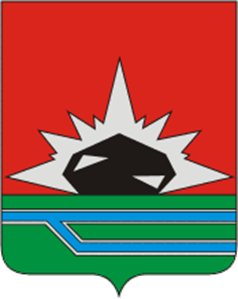 Схема теплоснабженияМеждуреченского городского округаКемеровской области - Кузбасса
Актуализация на 2024 г.Обосновывающие материалыГлава 10. Перспективные топливные балансыПараметрыЕд. изм.202220232024202520262027202820292030203120322033ЕТО №001 - МУП "МТСК"Котельная №2Выработка тепловой энергииГкал539154545454545454545454545454545454545454545454Расход тепловой энергии на собственные нужды котельнойГкал190190190190190190190190190190190190Отпуск тепловой энергии в сетьГкал520152635263526352635263526352635263526352635263Потери тепловой энергии в сетяхГкал123915651565156515651565156515651565156515651565Полезный отпуск (потребление) тепловой энергииГкал396236983698369836983698369836983698369836983698Потери тепловой энергии связанные с изломом температурного графикаГкал000000000000УРУТ на выработанную тепловую энергиюкг у.т./Гкал237,5258,8258,8258,8258,8258,8258,8258,8258,8258,8258,8258,8УРУТ на отпущенную тепловой энергиикг у.т./Гкал246,2268,1268,1268,1268,1268,1268,1268,1268,1268,1268,1268,1Годовой расход условного топливатыс.т.у.т.1,2801,4111,4111,4111,4111,4111,4111,4111,4111,4111,4111,411Низшая теплота сгорания топливаккал/кг552763495041504150415041504150415041504150415041Годовой расход натурального топлива (уголь)тыс.т.1,6221,5561,9601,9601,9601,9601,9601,9601,9601,9601,9601,960Максимальный часовой расход (зимний период) натурального топлива на выработку тепловой энергиит/ч0,5550,6050,6050,6050,6050,6050,6050,6050,6050,6050,6050,605Максимальный часовой расход (летний период) натурального топлива на выработку тепловой энергиит/ч0,0570,0620,0620,0620,0620,0620,0620,0620,0620,0620,0620,062Котельная №11Выработка тепловой энергииГкал138331216412164121641216412164121641216412164121641216412164Расход тепловой энергии на собственные нужды котельнойГкал273273273273273273273273273273273273Отпуск тепловой энергии в сетьГкал135591189111891118911189111891118911189111891118911189111891Потери тепловой энергии в сетяхГкал300423302330233023302330233023302330233023302330Полезный отпуск (потребление) тепловой энергииГкал1055595619561956195619561956195619561956195619561Потери тепловой энергии связанные с изломом температурного графикаГкал000000000000УРУТ на выработанную тепловую энергиюкг у.т./Гкал227,5259,8259,8259,8259,8259,8259,8259,8259,8259,8259,8259,8УРУТ на отпущенную тепловой энергиикг у.т./Гкал232,0265,7265,7265,7265,7265,7265,7265,7265,7265,7265,7265,7Годовой расход условного топливатыс.т.у.т.3,1463,1603,1603,1603,1603,1603,1603,1603,1603,1603,1603,160Низшая теплота сгорания топливаккал/кг552763495041504150415041504150415041504150415041Годовой расход натурального топлива (уголь)тыс.т.3,9853,4844,3884,3884,3884,3884,3884,3884,3884,3884,3884,388Максимальный часовой расход (зимний период) натурального топлива на выработку тепловой энергиит/ч1,4681,6761,6761,6761,6761,6761,6761,6761,6761,6761,6761,676Максимальный часовой расход (летний период) натурального топлива на выработку тепловой энергиит/ч0,2890,3300,3300,3300,3300,3300,3300,3300,3300,3300,3300,330Котельная №21Выработка тепловой энергииГкал142961325713257132571325713257132571325713257132571325713257Расход тепловой энергии на собственные нужды котельнойГкал254254254254254254254254254254254254Отпуск тепловой энергии в сетьГкал140421300313003130031300313003130031300313003130031300313003Потери тепловой энергии в сетяхГкал201915931593159315931593159315931593159315931593Полезный отпуск (потребление) тепловой энергииГкал120231141011410114101141011410114101141011410114101141011410Потери тепловой энергии связанные с изломом температурного графикаГкал000000000000УРУТ на выработанную тепловую энергиюкг у.т./Гкал236,7261,8261,8261,8261,8261,8261,8261,8261,8261,8261,8261,8УРУТ на отпущенную тепловой энергиикг у.т./Гкал241,0266,9266,9266,9266,9266,9266,9266,9266,9266,9266,9266,9Годовой расход условного топливатыс.т.у.т.3,3843,4713,4713,4713,4713,4713,4713,4713,4713,4713,4713,471Низшая теплота сгорания топливаккал/кг552763495041504150415041504150415041504150415041Годовой расход натурального топлива (уголь)тыс.т.4,2863,8274,8204,8204,8204,8204,8204,8204,8204,8204,8204,820Максимальный часовой расход (зимний период) натурального топлива на выработку тепловой энергиит/ч1,2101,3391,3391,3391,3391,3391,3391,3391,3391,3391,3391,339Максимальный часовой расход (летний период) натурального топлива на выработку тепловой энергиит/ч0,1170,1290,1290,1290,1290,1290,1290,1290,1290,1290,1290,129Котельная №23Выработка тепловой энергииГкал1102894239423942394239423942394239423942394239423Расход тепловой энергии на собственные нужды котельнойГкал259259259259259259259259259259259259Отпуск тепловой энергии в сетьГкал1076991639163916391639163916391639163916391639163Потери тепловой энергии в сетяхГкал2718916916916916916916916916916916916Полезный отпуск (потребление) тепловой энергииГкал805182478247824782478247824782478247824782478247Потери тепловой энергии связанные с изломом температурного графикаГкал000000000000УРУТ на выработанную тепловую энергиюкг у.т./Гкал236,5272,1272,1272,1272,1272,1272,1272,1272,1272,1272,1272,1УРУТ на отпущенную тепловой энергиикг у.т./Гкал242,2279,8279,8279,8279,8279,8279,8279,8279,8279,8279,8279,8Годовой расход условного топливатыс.т.у.т.2,6082,5642,5642,5642,5642,5642,5642,5642,5642,5642,5642,564Низшая теплота сгорания топливаккал/кг552763495041504150415041504150415041504150415041Годовой расход натурального топлива (уголь)тыс.т.3,3032,8273,5613,5613,5613,5613,5613,5613,5613,5613,5613,561Максимальный часовой расход (зимний период) натурального топлива на выработку тепловой энергиит/ч1,0221,1761,1761,1761,1761,1761,1761,1761,1761,1761,1761,176Максимальный часовой расход (летний период) натурального топлива на выработку тепловой энергиит/ч0,0680,0780,0780,0780,0780,0780,0780,0780,0780,0780,0780,078Котельная №26Выработка тепловой энергииГкал140651290012900129001290012900129001290012900129001290012900Расход тепловой энергии на собственные нужды котельнойГкал269269269269269269269269269269269269Отпуск тепловой энергии в сетьГкал137971263112631126311263112631126311263112631126311263112631Потери тепловой энергии в сетяхГкал327812621262126212621262126212621262126212621262Полезный отпуск (потребление) тепловой энергииГкал105181136811368113681136811368113681136811368113681136811368Потери тепловой энергии связанные с изломом температурного графикаГкал000000000000УРУТ на выработанную тепловую энергиюкг у.т./Гкал226,8271,8271,8271,8271,8271,8271,8271,8271,8271,8271,8271,8УРУТ на отпущенную тепловой энергиикг у.т./Гкал231,3277,6277,6277,6277,6277,6277,6277,6277,6277,6277,6277,6Годовой расход условного топливатыс.т.у.т.3,1913,5063,5063,5063,5063,5063,5063,5063,5063,5063,5063,506Низшая теплота сгорания топливаккал/кг552763495041504150415041504150415041504150415041Годовой расход натурального топлива (уголь)тыс.т.4,0413,8664,8694,8694,8694,8694,8694,8694,8694,8694,8694,869Максимальный часовой расход (зимний период) натурального топлива на выработку тепловой энергиит/ч1,2191,4601,4601,4601,4601,4601,4601,4601,4601,4601,4601,460Максимальный часовой расход (летний период) натурального топлива на выработку тепловой энергиит/ч0,0890,1070,1070,1070,1070,1070,1070,1070,1070,1070,1070,107Котельная Широкий логВыработка тепловой энергииГкал990686998699869986998699869986998699869986998699Расход тепловой энергии на собственные нужды котельнойГкал237237237237237237237237237237237237Отпуск тепловой энергии в сетьГкал966984628462846284628462846284628462846284628462Потери тепловой энергии в сетяхГкал303219651965196519651965196519651965196519651965Полезный отпуск (потребление) тепловой энергииГкал580756675667566756675667566756675667566756675667Потери тепловой энергии связанные с изломом температурного графикаГкал830830830830830830830830830830830830УРУТ на выработанную тепловую энергиюкг у.т./Гкал234,1258,7258,7258,7258,7258,7258,7258,7258,7258,7258,7258,7УРУТ на отпущенную тепловой энергиикг у.т./Гкал239,8265,9265,9265,9265,9265,9265,9265,9265,9265,9265,9265,9Годовой расход условного топливатыс.т.у.т.2,3192,2502,2502,2502,2502,2502,2502,2502,2502,2502,2502,250Низшая теплота сгорания топливаккал/кг552763495041504150415041504150415041504150415041Годовой расход натурального топлива (уголь)тыс.т.2,9372,4813,1253,1253,1253,1253,1253,1253,1253,1253,1253,125Максимальный часовой расход (зимний период) натурального топлива на выработку тепловой энергиит/ч0,9040,9980,9980,9980,9980,9980,9980,9980,9980,9980,9980,998Максимальный часовой расход (летний период) натурального топлива на выработку тепловой энергиит/ч0,0630,0690,0690,0690,0690,0690,0690,0690,0690,0690,0690,069ОАИТ Верхняя террасаВыработка тепловой энергииГкал756699699699699699699699699699699699Расход тепловой энергии на собственные нужды котельнойГкал555555555555Отпуск тепловой энергии в сетьГкал751695695695695695695695695695695695Потери тепловой энергии в сетяхГкал289262262262262262262262262262262262Полезный отпуск (потребление) тепловой энергииГкал402372372372372372372372372372372372Потери тепловой энергии связанные с изломом температурного графикаГкал616161616161616161616161УРУТ на выработанную тепловую энергиюкг у.т./Гкал220,1238,4238,4238,4238,4238,4238,4238,4238,4238,4238,4238,4УРУТ на отпущенную тепловой энергиикг у.т./Гкал221,5240,0240,0240,0240,0240,0240,0240,0240,0240,0240,0240,0Годовой расход условного топливатыс.т.у.т.0,1660,1670,1670,1670,1670,1670,1670,1670,1670,1670,1670,167Низшая теплота сгорания топливаккал/кг504150965041504150415041504150415041504150415041Годовой расход натурального топлива (уголь)тыс.т.0,2310,2290,2310,2310,2310,2310,2310,2310,2310,2310,2310,231Максимальный часовой расход (зимний период) натурального топлива на выработку тепловой энергиит/ч0,0850,0920,0920,0920,0920,0920,0920,0920,0920,0920,0920,092Максимальный часовой расход (летний период) натурального топлива на выработку тепловой энергиит/ч0,0010,0010,0010,0010,0010,0010,0010,0010,0010,0010,0010,001ОАИТ Новый Улус Выработка тепловой энергииГкал454542542542542542542542542542542542Расход тепловой энергии на собственные нужды котельнойГкал01010101010101010101010Отпуск тепловой энергии в сетьГкал454532532532532532532532532532532532Потери тепловой энергии в сетяхГкал07979797979797979797979Полезный отпуск (потребление) тепловой энергииГкал454454454454454454454454454454454454Потери тепловой энергии связанные с изломом температурного графикаГкал000000000000УРУТ на выработанную тепловую энергиюкг у.т./Гкал219,9222,0222,0222,0222,0222,0222,0222,0222,0222,0222,0222,0УРУТ на отпущенную тепловой энергиикг у.т./Гкал219,9226,0226,0226,0226,0226,0226,0226,0226,0226,0226,0226,0Годовой расход условного топливатыс.т.у.т.0,1000,1200,1200,1200,1200,1200,1200,1200,1200,1200,1200,120Низшая теплота сгорания топливаккал/кг504150965041504150415041504150415041504150415041Годовой расход натурального топлива (уголь)тыс.т.0,1390,1650,1670,1670,1670,1670,1670,1670,1670,1670,1670,167Максимальный часовой расход (зимний период) натурального топлива на выработку тепловой энергиит/ч0,0480,0480,0480,0480,0480,0480,0480,0480,0480,0480,0480,048Максимальный часовой расход (летний период) натурального топлива на выработку тепловой энергиит/ч000000000000ОАИТ №4Выработка тепловой энергииГкал185325762576257625762576257625762576257625762576Расход тепловой энергии на собственные нужды котельнойГкал055555555555Отпуск тепловой энергии в сетьГкал185325712571257125712571257125712571257125712571Потери тепловой энергии в сетяхГкал0370370370370370370370370370370370Полезный отпуск (потребление) тепловой энергииГкал185318971897189718971897189718971897189718971897Потери тепловой энергии связанные с изломом температурного графикаГкал0304304304304304304304304304304304УРУТ на выработанную тепловую энергиюкг у.т./Гкал213,0224,1224,1224,1224,1224,1224,1224,1224,1224,1224,1224,1УРУТ на отпущенную тепловой энергиикг у.т./Гкал213,0224,5224,5224,5224,5224,5224,5224,5224,5224,5224,5224,5Годовой расход условного топливатыс.т.у.т.0,3950,5770,5770,5770,5770,5770,5770,5770,5770,5770,5770,577Низшая теплота сгорания топливаккал/кг504150965041504150415041504150415041504150415041Годовой расход натурального топлива (уголь)тыс.т.0,5480,7930,8020,8020,8020,8020,8020,8020,8020,8020,8020,802Максимальный часовой расход (зимний период) натурального топлива на выработку тепловой энергиит/ч0,2100,2210,2210,2210,2210,2210,2210,2210,2210,2210,2210,221Максимальный часовой расход (летний период) натурального топлива на выработку тепловой энергиит/ч0,0120,0130,0130,0130,0130,0130,0130,0130,0130,0130,0130,013ОАИТ №7Выработка тепловой энергииГкал627715715715715715715715715715715715Расход тепловой энергии на собственные нужды котельнойГкал044444444444Отпуск тепловой энергии в сетьГкал627712712712712712712712712712712712Потери тепловой энергии в сетяхГкал02121212121212121212121Полезный отпуск (потребление) тепловой энергииГкал627581581581581581581581581581581581Потери тепловой энергии связанные с изломом температурного графикаГкал0109109109109109109109109109109109УРУТ на выработанную тепловую энергиюкг у.т./Гкал165,4221,8221,8221,8221,8221,8221,8221,8221,8221,8221,8221,8УРУТ на отпущенную тепловой энергиикг у.т./Гкал165,4223,0223,0223,0223,0223,0223,0223,0223,0223,0223,0223,0Годовой расход условного топливатыс.т.у.т.0,1040,1590,1590,1590,1590,1590,1590,1590,1590,1590,1590,159Низшая теплота сгорания топливаккал/кг504150965041504150415041504150415041504150415041Годовой расход натурального топлива (уголь)тыс.т.0,1440,2180,2200,2200,2200,2200,2200,2200,2200,2200,2200,220Максимальный часовой расход (зимний период) натурального топлива на выработку тепловой энергиит/ч0,0390,0520,0520,0520,0520,0520,0520,0520,0520,0520,0520,052Максимальный часовой расход (летний период) натурального топлива на выработку тепловой энергиит/ч0,0010,0010,0010,0010,0010,0010,0010,0010,0010,0010,0010,001ОАИТ ДОЛ "Чайка"Выработка тепловой энергииГкал848697697697697697697697697697697697Расход тепловой энергии на собственные нужды котельнойГкал044444444444Отпуск тепловой энергии в сетьГкал848693693693693693693693693693693693Потери тепловой энергии в сетяхГкал08484848484848484848484Полезный отпуск (потребление) тепловой энергииГкал848609609609609609609609609609609609Потери тепловой энергии связанные с изломом температурного графикаГкал000000000000УРУТ на выработанную тепловую энергиюкг у.т./Гкал174,9206,8206,8206,8206,8206,8206,8206,8206,8206,8206,8206,8УРУТ на отпущенную тепловой энергиикг у.т./Гкал174,9208,1208,1208,1208,1208,1208,1208,1208,1208,1208,1208,1Годовой расход условного топливатыс.т.у.т.0,1480,1440,1440,1440,1440,1440,1440,1440,1440,1440,1440,144Низшая теплота сгорания топливаккал/кг504150965041504150415041504150415041504150415041Годовой расход натурального топлива (уголь)тыс.т.0,2060,1980,2000,2000,2000,2000,2000,2000,2000,2000,2000,200Максимальный часовой расход (зимний период) натурального топлива на выработку тепловой энергиит/ч0,0400,0470,0470,0470,0470,0470,0470,0470,0470,0470,0470,047Максимальный часовой расход (летний период) натурального топлива на выработку тепловой энергиит/ч0,0050,0060,0060,0060,0060,0060,0060,0060,0060,0060,0060,006ОАИТ Чебал-Су Выработка тепловой энергииГкал672659659659659659659659659659659659Расход тепловой энергии на собственные нужды котельнойГкал055555555555Отпуск тепловой энергии в сетьГкал672654654654654654654654654654654654Потери тепловой энергии в сетяхГкал478787878787878787878787Полезный отпуск (потребление) тепловой энергииГкал625567567567567567567567567567567567Потери тепловой энергии связанные с изломом температурного графикаГкал000000000000УРУТ на выработанную тепловую энергиюкг у.т./Гкал219,7224,3224,3224,3224,3224,3224,3224,3224,3224,3224,3224,3УРУТ на отпущенную тепловой энергиикг у.т./Гкал219,7226,0226,0226,0226,0226,0226,0226,0226,0226,0226,0226,0Годовой расход условного топливатыс.т.у.т.0,1480,1480,1480,1480,1480,1480,1480,1480,1480,1480,1480,148Низшая теплота сгорания топливаккал/кг504150965041504150415041504150415041504150415041Годовой расход натурального топлива (уголь)тыс.т.0,2050,2030,2050,2050,2050,2050,2050,2050,2050,2050,2050,205Максимальный часовой расход (зимний период) натурального топлива на выработку тепловой энергиит/ч0,0660,0670,0670,0670,0670,0670,0670,0670,0670,0670,0670,067Максимальный часовой расход (летний период) натурального топлива на выработку тепловой энергиит/ч000000000000Районная котельнаяВыработка тепловой энергииГкал489335497056499788506314506314506314506314506314506314506314506314506314Расход тепловой энергии на собственные нужды котельнойГкал198201972519844201292012920129201292012920129201292012920129Отпуск тепловой энергии в сетьГкал469515477331479944486185486185486185486185486185486185486185486185486185Потери тепловой энергии в сетяхГкал625237064671073720947209472094720947209472094720947209472094Полезный отпуск (потребление) тепловой энергииГкал361558361252363437368657368657368657368657368657368657368657368657368657Потери тепловой энергии связанные с изломом температурного графикаГкал454344543445434454344543445434454344543445434454344543445434УРУТ на выработанную тепловую энергиюкг у.т./Гкал180,3182,2182,2182,2182,2182,2182,2182,2182,2182,2182,2182,2УРУТ на отпущенную тепловой энергиикг у.т./Гкал188,0189,7189,7189,7189,7189,7189,7189,7189,7189,7189,7189,7Годовой расход условного топливатыс.т.у.т.88,24990,56091,05892,24792,24792,24792,24792,24792,24792,24792,24792,247Низшая теплота сгорания топливаккал/кг506050965060506050605060506050605060506050605060Годовой расход натурального топлива (уголь)тыс.т.122,083124,396125,970127,614127,614127,614127,614127,614127,614127,614127,614127,614Максимальный часовой расход (зимний период) натурального топлива на выработку тепловой энергиит/ч30,89931,72031,82132,22332,22332,22332,22332,22332,22332,22332,22332,223Максимальный часовой расход (летний период) натурального топлива на выработку тепловой энергиит/ч3,6343,7033,7323,7823,7823,7823,7823,7823,7823,7823,7823,782Итого по МУП "МТСК"Выработка тепловой энергииГкал563064564841567573574099574099574099574099574099574099574099574099574099Расход тепловой энергии на собственные нужды котельнойГкал213072124021359216442164421644216442164421644216442164421644Отпуск тепловой энергии в сетьГкал541757543601546214552455552455552455552455552455552455552455552455552455Потери тепловой энергии в сетяхГкал781498118081607826288262882628826288262882628826288262882628Полезный отпуск (потребление) тепловой энергииГкал417284415684417869423090423090423090423090423090423090423090423090423090Потери тепловой энергии связанные с изломом температурного графикаГкал463244673746737467374673746737467374673746737467374673746737УРУТ на выработанную тепловую энергиюкг у.т./Гкал186,9191,6191,6191,5191,5191,5191,5191,5191,5191,5191,5191,5УРУТ на отпущенную тепловой энергиикг у.т./Гкал194,3199,1199,1199,0199,0199,0199,0199,0199,0199,0199,0199,0Годовой расход условного топливатыс.т.у.т.105,2108,2108,7109,9109,9109,9109,9109,9109,9109,9109,9109,9Годовой расход натурального топлива (уголь)тыс.т.143,7144,2150,5152,2152,2152,2152,2152,2152,2152,2152,2152,2Максимальный часовой расход (зимний период) натурального топлива на выработку тепловой энергиит/ч37,59339,50139,60240,00440,00440,00440,00440,00440,00440,00440,00440,004Максимальный часовой расход (летний период) натурального топлива на выработку тепловой энергиит/ч4,3364,5004,5294,5794,5794,5794,5794,5794,5794,5794,5794,579ЕТО №002 - ООО "УТС"Котельная №4а-5аВыработка тепловой энергииГкал926718243893174960259602599888998889988899888998889988899888Расход тепловой энергии на собственные нужды котельнойГкал433139373942406240624226422642264226422642264226Отпуск тепловой энергии в сетьГкал883407850189233919629196295663956639566395663956639566395663Потери тепловой энергии в сетяхГкал16066731516087165791657917247172471724717247172471724717247Расход тепловой энергии на производственные нуждыГкал000000000000Полезный отпуск (потребление) тепловой энергииГкал722747118673145753837538378416784167841678416784167841678416Потери тепловой энергии связанные с изломом температурного графикаГкал0,0000000000000УРУТ на выработанную тепловую энергиюкг у.т./Гкал136,2181,5189,6189,6189,6189,6189,6189,6189,6189,6189,6189,6УРУТ на отпущенную тепловой энергиикг у.т./Гкал142,8190,6198,0198,0198,0198,0198,0198,0198,0198,0198,0198,0Годовой расход условного топливатыс.т.у.т.12,61814,96117,66518,20518,20518,93818,93818,93818,93818,93818,93818,938Низшая теплота сгорания топливаккал/кг404549754976497649764976497649764976497649764976Годовой расход натурального топлива (уголь)тыс.т.21,83621,05124,85325,61325,61326,64426,64426,64426,64426,64426,64426,644Максимальный часовой расход (зимний период) натурального топлива на выработку тепловой энергиит/ч4,0665,5195,7745,8815,8816,0226,0226,0226,0226,0226,0226,022Максимальный часовой расход (летний период) натурального топлива на выработку тепловой энергиит/ч0,3960,5380,5620,5880,5880,6240,6240,6240,6240,6240,6240,624Котельная №12Выработка тепловой энергииГкал556565472054961549615496154961549615496154961549615496154961Расход тепловой энергии на собственные нужды котельнойГкал286327822782278227822782278227822782278227822782Отпуск тепловой энергии в сетьГкал527935193852179521795217952179521795217952179521795217952179Потери тепловой энергии в сетяхГкал950756129507950795079507950795079507950795079507Полезный отпуск (потребление) тепловой энергииГкал432864632642672426724267242672426724267242672426724267242672Потери тепловой энергии связанные с изломом температурного графикаГкал000000000000УРУТ на выработанную тепловую энергиюкг у.т./Гкал146,6182,4194,9194,9194,9194,9194,9194,9194,9194,9194,9194,9УРУТ на отпущенную тепловой энергиикг у.т./Гкал154,5192,2205,3205,3205,3205,3205,3205,3205,3205,3205,3205,3Годовой расход условного топливатыс.т.у.т.8,1579,98110,71310,71310,71310,71310,71310,71310,71310,71310,71310,713Низшая теплота сгорания топливаккал/кг404549754976497649764976497649764976497649764976Годовой расход натурального топлива (уголь)тыс.т.14,11614,04415,07115,07115,07115,07115,07115,07115,07115,07115,07115,071Максимальный часовой расход (зимний период) натурального топлива на выработку тепловой энергиит/ч2,7153,2563,4793,4793,4793,4793,4793,4793,4793,4793,4793,479Максимальный часовой расход (летний период) натурального топлива на выработку тепловой энергиит/ч0,2330,3030,3230,3230,3230,3230,3230,3230,3230,3230,3230,323Котельная п. КамешекВыработка тепловой энергииГкал924768762762762762762762762762762762Расход тепловой энергии на собственные нужды котельнойГкал262626262626262626262626Отпуск тепловой энергии в сетьГкал899743737737737737737737737737737737Потери тепловой энергии в сетяхГкал400112400400400400400400400400400400Полезный отпуск (потребление) тепловой энергииГкал499630337337337337337337337337337337Потери тепловой энергии связанные с изломом температурного графикаГкал0,0000000000000УРУТ на выработанную тепловую энергиюкг у.т./Гкал183,3275,3245,0245,0245,0245,0245,0245,0245,0245,0245,0245,0УРУТ на отпущенную тепловой энергиикг у.т./Гкал188,5284,7253,4253,4253,4253,4253,4253,4253,4253,4253,4253,4Годовой расход условного топливатыс.т.у.т.0,1690,2110,1870,1870,1870,1870,1870,1870,1870,1870,1870,187Низшая теплота сгорания топливаккал/кг404549754976497649764976497649764976497649764976Годовой расход натурального топлива (уголь)тыс.т.0,2930,2980,2630,2630,2630,2630,2630,2630,2630,2630,2630,263Максимальный часовой расход (зимний период) натурального топлива на выработку тепловой энергиит/ч0,0570,0590,0520,0520,0520,0520,0520,0520,0520,0520,0520,052Максимальный часовой расход (летний период) натурального топлива на выработку тепловой энергиит/ч0,0020,0030,0030,0030,0030,0030,0030,0030,0030,0030,0030,003Котельная п. ОртонВыработка тепловой энергииГкал856650856856856856856856856856856856Расход тепловой энергии на собственные нужды котельнойГкал212121212121212121212121Отпуск тепловой энергии в сетьГкал836629836836836836836836836836836836Потери тепловой энергии в сетяхГкал33391333333333333333333333333333333Полезный отпуск (потребление) тепловой энергииГкал502539502502502502502502502502502502Потери тепловой энергии связанные с изломом температурного графикаГкал000000000000УРУТ на выработанную тепловую энергиюкг у.т./Гкал149,8261,5237,2237,2237,2237,2237,2237,2237,2237,2237,2237,2УРУТ на отпущенную тепловой энергиикг у.т./Гкал153,5270,1243,2243,2243,2243,2243,2243,2243,2243,2243,2243,2Годовой расход условного топливатыс.т.у.т.0,1280,1700,2030,2030,2030,2030,2030,2030,2030,2030,2030,203Низшая теплота сгорания топливаккал/кг404549754976497649764976497649764976497649764976Годовой расход натурального топлива (уголь)тыс.т.0,2220,2390,2860,2860,2860,2860,2860,2860,2860,2860,2860,286Максимальный часовой расход (зимний период) натурального топлива на выработку тепловой энергиит/ч0,0320,0560,0510,0510,0510,0510,0510,0510,0510,0510,0510,051Максимальный часовой расход (летний период) натурального топлива на выработку тепловой энергиит/ч000000000000Котельная п. ТебаВыработка тепловой энергииГкал560626560560560560560560560560560560Расход тепловой энергии на собственные нужды котельнойГкал232323232323232323232323Отпуск тепловой энергии в сетьГкал538604538538538538538538538538538538Потери тепловой энергии в сетяхГкал27934279279279279279279279279279279Полезный отпуск (потребление) тепловой энергииГкал258570258258258258258258258258258258Потери тепловой энергии связанные с изломом температурного графикаГкал000000000000Котельная п. МайзасВыработка тепловой энергииГкал197111163163163163163163163163163163Расход тепловой энергии на собственные нужды котельнойГкал444444444444Отпуск тепловой энергии в сетьГкал193107159159159159159159159159159159Потери тепловой энергии в сетяхГкал3400000000000Полезный отпуск (потребление) тепловой энергииГкал159107159159159159159159159159159159Потери тепловой энергии связанные с изломом температурного графикаГкал0,0000000000000Итого по ООО "УТС"Выработка тепловой энергииГкал150866139314150478153328153328157192157192157192157192157192157192157192Расход тепловой энергии на собственные нужды котельнойГкал726867926797691769177081708170817081708170817081Отпуск тепловой энергии в сетьГкал143598132522143681146411146411150111150111150111150111150111150111150111Потери тепловой энергии в сетяхГкал266191316426607270992709927766277662776627766277662776627766Расход тепловой энергии на производственные нуждыГкал0,00,00,00,00,00,00,00,00,00,00,00,0Полезный отпуск (потребление) тепловой энергииГкал116979119358117075119312119312122345122345122345122345122345122345122345Потери тепловой энергии связанные с изломом температурного графикаГкал000000000000УРУТ на выработанную тепловую энергиюкг у.т./Гкал140,4182,7192,1192,0192,0192,0192,0192,0192,0192,0192,0192,0УРУТ на отпущенную тепловой энергиикг у.т./Гкал146,8191,1200,2200,2200,2200,1200,1200,1200,1200,1200,1200,1Годовой расход условного топливатыс.т.у.т.21,07325,32428,76729,30829,30830,04030,04030,04030,04030,04030,04030,040Годовой расход натурального топлива (уголь)тыс.т.36,46835,63240,47341,23341,23342,26342,26342,26342,26342,26342,26342,263Максимальный часовой расход (зимний период) натурального топлива на выработку тепловой энергиит/ч6,8818,8909,3569,4639,4639,6049,6049,6049,6049,6049,6049,604Максимальный часовой расход (летний период) натурального топлива на выработку тепловой энергиит/ч0,6330,8440,8880,9140,9140,9500,9500,9500,9500,9500,9500,950ЕТО №003 - ООО ХК "СДС-Энерго"Междуреченская котельная ООО ХК «СДС-Энерго»Выработка тепловой энергииГкал807407594079718797188002280022800228002280022800228002280022Расход тепловой энергии на собственные нужды котельнойГкал134012201222122212271227122712271227122712271227Отпуск тепловой энергии в сетьГкал794007472078496784967879678796787967879678796787967879678796Потери тепловой энергии в сетяхГкал11090924711094110941113611136111361113611136111361113611136Полезный отпуск (потребление) тепловой энергииГкал683106547367402674026765967659676596765967659676596765967659Потери тепловой энергии связанные с изломом температурного графикаГкал000000000000УРУТ на выработанную тепловую энергиюкг у.т./Гкал162,6169,5170,6170,6170,6170,6170,6170,6170,6170,6170,6170,6УРУТ на отпущенную тепловой энергиикг у.т./Гкал165,3172,3173,3173,3173,3173,3173,3173,3173,3173,3173,3173,3Годовой расход условного топливатыс.т.у.т.13,12812,87313,60113,60113,65313,65313,65313,65313,65313,65313,65313,653Низшая теплота сгорания топливаккал/кг518051145180518051805180518051805180518051805180Годовой расход натурального топлива (уголь)тыс.т.17,74017,62018,38018,38018,45018,45018,45018,45018,45018,45018,45018,450Максимальный часовой расход (зимний период) натурального топлива на выработку тепловой энергиит/ч5,4935,6685,7955,7955,8155,8155,8155,8155,8155,8155,8155,815Максимальный часовой расход (летний период) натурального топлива на выработку тепловой энергиит/ч0,5930,5940,6130,6130,6140,6140,6140,6140,6140,6140,6140,614Всего по городскому округуВыработка тепловой энергииГкал794669780095797769807145807450811313811313811313811313811313811313811313Расход тепловой энергии на собственные нужды котельнойГкал299152925229378297842978829952299522995229952299522995229952Отпуск тепловой энергии в сетьГкал764754750843768391777362777661781362781362781362781362781362781362781362Потери тепловой энергии в сетяхГкал115858103591119308120821120863121530121530121530121530121530121530121530Полезный отпуск (потребление) тепловой энергииГкал602572600515602346609804610061613094613094613094613094613094613094613094Расход тепловой энергии на производственные нуждыГкал0,000000000000Потери тепловой энергии связанные с изломом температурного графикаГкал463244673746737467374673746737467374673746737467374673746737Годовой расход условного топливатыс.т.у.т.139,438146,435151,105152,834152,886153,618153,618153,618153,618153,618153,618153,618Годовой расход натурального топлива (уголь)тыс.т.197,937197,495209,370211,775211,845212,876212,876212,876212,876212,876212,876212,876Максимальный часовой расход (зимний период) натурального топлива на выработку тепловой энергиит/ч49,96854,05854,75455,26355,28255,42455,42455,42455,42455,42455,42455,424Максимальный часовой расход (летний период) натурального топлива на выработку тепловой энергиит/ч5,5615,9386,0306,1066,1086,1436,1436,1436,1436,1436,1436,143ПараметрыЕд. изм.202220232024202520262027202820292030203120322033ЕТО №001 - МУП "МТСК"Котельная №2Выработка тепловой энергииГкал539154545454545454545454545454545454545454545454Расход тепловой энергии на собственные нужды котельнойГкал190190190190190190190190190190190190Отпуск тепловой энергии в сетьГкал520152635263526352635263526352635263526352635263Потери тепловой энергии в сетяхГкал123915651565156515651565156515651565156515651565Полезный отпуск (потребление) тепловой энергииГкал396236983698369836983698369836983698369836983698Потери тепловой энергии связанные с изломом температурного графикаГкал000000000000УРУТ на выработанную тепловую энергиюкг у.т./Гкал237,5258,8258,8258,8258,8258,8258,8258,8258,8258,8258,8258,8УРУТ на отпущенную тепловой энергиикг у.т./Гкал246,2268,1268,1268,1268,1268,1268,1268,1268,1268,1268,1268,1Годовой расход условного топливатыс.т.у.т.1,2801,4111,4111,4111,4111,4111,4111,4111,4111,4111,4111,411Низшая теплота сгорания топливаккал/кг552763495041504150415041504150415041504150415041Годовой расход натурального топлива (уголь)тыс.т.1,6221,5561,9601,9601,9601,9601,9601,9601,9601,9601,9601,960Максимальный часовой расход (зимний период) натурального топлива на выработку тепловой энергиит/ч0,5550,6050,6050,6050,6050,6050,6050,6050,6050,6050,6050,605Максимальный часовой расход (летний период) натурального топлива на выработку тепловой энергиит/ч0,0570,0620,0620,0620,0620,0620,0620,0620,0620,0620,0620,062Котельная №11Выработка тепловой энергииГкал138331216412164121641216412164121641216412164121641216412164Расход тепловой энергии на собственные нужды котельнойГкал273273273273273273273273273273273273Отпуск тепловой энергии в сетьГкал135591189111891118911189111891118911189111891118911189111891Потери тепловой энергии в сетяхГкал300423302330233023302330233023302330233023302330Полезный отпуск (потребление) тепловой энергииГкал1055595619561956195619561956195619561956195619561Потери тепловой энергии связанные с изломом температурного графикаГкал000000000000УРУТ на выработанную тепловую энергиюкг у.т./Гкал227,5259,8259,8259,8259,8259,8259,8259,8259,8259,8259,8259,8УРУТ на отпущенную тепловой энергиикг у.т./Гкал232,0265,7265,7265,7265,7265,7265,7265,7265,7265,7265,7265,7Годовой расход условного топливатыс.т.у.т.3,1463,1603,1603,1603,1603,1603,1603,1603,1603,1603,1603,160Низшая теплота сгорания топливаккал/кг552763495041504150415041504150415041504150415041Годовой расход натурального топлива (уголь)тыс.т.3,9853,4844,3884,3884,3884,3884,3884,3884,3884,3884,3884,388Максимальный часовой расход (зимний период) натурального топлива на выработку тепловой энергиит/ч1,4681,6761,6761,6761,6761,6761,6761,6761,6761,6761,6761,676Максимальный часовой расход (летний период) натурального топлива на выработку тепловой энергиит/ч0,2890,3300,3300,3300,3300,3300,3300,3300,3300,3300,3300,330Котельная №21Выработка тепловой энергииГкал142961325713257132571325713257132571325713257132571325713257Расход тепловой энергии на собственные нужды котельнойГкал254254254254254254254254254254254254Отпуск тепловой энергии в сетьГкал140421300313003130031300313003130031300313003130031300313003Потери тепловой энергии в сетяхГкал201915931593159315931593159315931593159315931593Полезный отпуск (потребление) тепловой энергииГкал120231141011410114101141011410114101141011410114101141011410Потери тепловой энергии связанные с изломом температурного графикаГкал000000000000УРУТ на выработанную тепловую энергиюкг у.т./Гкал236,7261,8261,8261,8261,8261,8261,8261,8261,8261,8261,8261,8УРУТ на отпущенную тепловой энергиикг у.т./Гкал241,0266,9266,9266,9266,9266,9266,9266,9266,9266,9266,9266,9Годовой расход условного топливатыс.т.у.т.3,3843,4713,4713,4713,4713,4713,4713,4713,4713,4713,4713,471Низшая теплота сгорания топливаккал/кг552763495041504150415041504150415041504150415041Годовой расход натурального топлива (уголь)тыс.т.4,2863,8274,8204,8204,8204,8204,8204,8204,8204,8204,8204,820Максимальный часовой расход (зимний период) натурального топлива на выработку тепловой энергиит/ч1,2101,3391,3391,3391,3391,3391,3391,3391,3391,3391,3391,339Максимальный часовой расход (летний период) натурального топлива на выработку тепловой энергиит/ч0,1170,1290,1290,1290,1290,1290,1290,1290,1290,1290,1290,129Котельная №23Выработка тепловой энергииГкал1102894239423942394239423942394239423942394239423Расход тепловой энергии на собственные нужды котельнойГкал259259259259259259259259259259259259Отпуск тепловой энергии в сетьГкал1076991639163916391639163916391639163916391639163Потери тепловой энергии в сетяхГкал2718916916916916916916916916916916916Полезный отпуск (потребление) тепловой энергииГкал805182478247824782478247824782478247824782478247Потери тепловой энергии связанные с изломом температурного графикаГкал000000000000УРУТ на выработанную тепловую энергиюкг у.т./Гкал236,5272,1272,1272,1272,1272,1272,1272,1272,1272,1272,1272,1УРУТ на отпущенную тепловой энергиикг у.т./Гкал242,2279,8279,8279,8279,8279,8279,8279,8279,8279,8279,8279,8Годовой расход условного топливатыс.т.у.т.2,6082,5642,5642,5642,5642,5642,5642,5642,5642,5642,5642,564Низшая теплота сгорания топливаккал/кг552763495041504150415041504150415041504150415041Годовой расход натурального топлива (уголь)тыс.т.3,3032,8273,5613,5613,5613,5613,5613,5613,5613,5613,5613,561Максимальный часовой расход (зимний период) натурального топлива на выработку тепловой энергиит/ч1,0221,1761,1761,1761,1761,1761,1761,1761,1761,1761,1761,176Максимальный часовой расход (летний период) натурального топлива на выработку тепловой энергиит/ч0,0680,0780,0780,0780,0780,0780,0780,0780,0780,0780,0780,078Котельная №26Выработка тепловой энергииГкал140651290012900129001290012900129001290012900129001290012900Расход тепловой энергии на собственные нужды котельнойГкал269269269269269269269269269269269269Отпуск тепловой энергии в сетьГкал137971263112631126311263112631126311263112631126311263112631Потери тепловой энергии в сетяхГкал327812621262126212621262126212621262126212621262Полезный отпуск (потребление) тепловой энергииГкал105181136811368113681136811368113681136811368113681136811368Потери тепловой энергии связанные с изломом температурного графикаГкал000000000000УРУТ на выработанную тепловую энергиюкг у.т./Гкал226,8271,8271,8271,8271,8271,8271,8271,8271,8271,8271,8271,8УРУТ на отпущенную тепловой энергиикг у.т./Гкал231,3277,6277,6277,6277,6277,6277,6277,6277,6277,6277,6277,6Годовой расход условного топливатыс.т.у.т.3,1913,5063,5063,5063,5063,5063,5063,5063,5063,5063,5063,506Низшая теплота сгорания топливаккал/кг552763495041504150415041504150415041504150415041Годовой расход натурального топлива (уголь)тыс.т.4,0413,8664,8694,8694,8694,8694,8694,8694,8694,8694,8694,869Максимальный часовой расход (зимний период) натурального топлива на выработку тепловой энергиит/ч1,2191,4601,4601,4601,4601,4601,4601,4601,4601,4601,4601,460Максимальный часовой расход (летний период) натурального топлива на выработку тепловой энергиит/ч0,0890,1070,1070,1070,1070,1070,1070,1070,1070,1070,1070,107Котельная Широкий логВыработка тепловой энергииГкал990686998699869986998699869986998699869986998699Расход тепловой энергии на собственные нужды котельнойГкал237237237237237237237237237237237237Отпуск тепловой энергии в сетьГкал966984628462846284628462846284628462846284628462Потери тепловой энергии в сетяхГкал303219651965196519651965196519651965196519651965Полезный отпуск (потребление) тепловой энергииГкал580756675667566756675667566756675667566756675667Потери тепловой энергии связанные с изломом температурного графикаГкал830830830830830830830830830830830830УРУТ на выработанную тепловую энергиюкг у.т./Гкал234,1258,7258,7258,7258,7258,7258,7258,7258,7258,7258,7258,7УРУТ на отпущенную тепловой энергиикг у.т./Гкал239,8265,9265,9265,9265,9265,9265,9265,9265,9265,9265,9265,9Годовой расход условного топливатыс.т.у.т.2,3192,2502,2502,2502,2502,2502,2502,2502,2502,2502,2502,250Низшая теплота сгорания топливаккал/кг552763495041504150415041504150415041504150415041Годовой расход натурального топлива (уголь)тыс.т.2,9372,4813,1253,1253,1253,1253,1253,1253,1253,1253,1253,125Максимальный часовой расход (зимний период) натурального топлива на выработку тепловой энергиит/ч0,9040,9980,9980,9980,9980,9980,9980,9980,9980,9980,9980,998Максимальный часовой расход (летний период) натурального топлива на выработку тепловой энергиит/ч0,0630,0690,0690,0690,0690,0690,0690,0690,0690,0690,0690,069ОАИТ Верхняя террасаВыработка тепловой энергииГкал756699699699699699699699699699699699Расход тепловой энергии на собственные нужды котельнойГкал555555555555Отпуск тепловой энергии в сетьГкал751695695695695695695695695695695695Потери тепловой энергии в сетяхГкал289262262262262262262262262262262262Полезный отпуск (потребление) тепловой энергииГкал402372372372372372372372372372372372Потери тепловой энергии связанные с изломом температурного графикаГкал616161616161616161616161УРУТ на выработанную тепловую энергиюкг у.т./Гкал220,1238,4238,4238,4238,4238,4238,4238,4238,4238,4238,4238,4УРУТ на отпущенную тепловой энергиикг у.т./Гкал221,5240,0240,0240,0240,0240,0240,0240,0240,0240,0240,0240,0Годовой расход условного топливатыс.т.у.т.0,1660,1670,1670,1670,1670,1670,1670,1670,1670,1670,1670,167Низшая теплота сгорания топливаккал/кг504150965041504150415041504150415041504150415041Годовой расход натурального топлива (уголь)тыс.т.0,2310,2290,2310,2310,2310,2310,2310,2310,2310,2310,2310,231Максимальный часовой расход (зимний период) натурального топлива на выработку тепловой энергиит/ч0,0850,0920,0920,0920,0920,0920,0920,0920,0920,0920,0920,092Максимальный часовой расход (летний период) натурального топлива на выработку тепловой энергиит/ч0,0010,0010,0010,0010,0010,0010,0010,0010,0010,0010,0010,001ОАИТ Новый Улус Выработка тепловой энергииГкал454542542542542542542542542542542542Расход тепловой энергии на собственные нужды котельнойГкал01010101010101010101010Отпуск тепловой энергии в сетьГкал454532532532532532532532532532532532Потери тепловой энергии в сетяхГкал07979797979797979797979Полезный отпуск (потребление) тепловой энергииГкал454454454454454454454454454454454454Потери тепловой энергии связанные с изломом температурного графикаГкал000000000000УРУТ на выработанную тепловую энергиюкг у.т./Гкал219,9222,0222,0222,0222,0222,0222,0222,0222,0222,0222,0222,0УРУТ на отпущенную тепловой энергиикг у.т./Гкал219,9226,0226,0226,0226,0226,0226,0226,0226,0226,0226,0226,0Годовой расход условного топливатыс.т.у.т.0,1000,1200,1200,1200,1200,1200,1200,1200,1200,1200,1200,120Низшая теплота сгорания топливаккал/кг504150965041504150415041504150415041504150415041Годовой расход натурального топлива (уголь)тыс.т.0,1390,1650,1670,1670,1670,1670,1670,1670,1670,1670,1670,167Максимальный часовой расход (зимний период) натурального топлива на выработку тепловой энергиит/ч0,0480,0480,0480,0480,0480,0480,0480,0480,0480,0480,0480,048Максимальный часовой расход (летний период) натурального топлива на выработку тепловой энергиит/ч000000000000ОАИТ №4Выработка тепловой энергииГкал185325762576257625762576257625762576257625762576Расход тепловой энергии на собственные нужды котельнойГкал055555555555Отпуск тепловой энергии в сетьГкал185325712571257125712571257125712571257125712571Потери тепловой энергии в сетяхГкал0370370370370370370370370370370370Полезный отпуск (потребление) тепловой энергииГкал185318971897189718971897189718971897189718971897Потери тепловой энергии связанные с изломом температурного графикаГкал0304304304304304304304304304304304УРУТ на выработанную тепловую энергиюкг у.т./Гкал213,0224,1224,1224,1224,1224,1224,1224,1224,1224,1224,1224,1УРУТ на отпущенную тепловой энергиикг у.т./Гкал213,0224,5224,5224,5224,5224,5224,5224,5224,5224,5224,5224,5Годовой расход условного топливатыс.т.у.т.0,3950,5770,5770,5770,5770,5770,5770,5770,5770,5770,5770,577Низшая теплота сгорания топливаккал/кг504150965041504150415041504150415041504150415041Годовой расход натурального топлива (уголь)тыс.т.0,5480,7930,8020,8020,8020,8020,8020,8020,8020,8020,8020,802Максимальный часовой расход (зимний период) натурального топлива на выработку тепловой энергиит/ч0,2100,2210,2210,2210,2210,2210,2210,2210,2210,2210,2210,221Максимальный часовой расход (летний период) натурального топлива на выработку тепловой энергиит/ч0,0120,0130,0130,0130,0130,0130,0130,0130,0130,0130,0130,013ОАИТ №7Выработка тепловой энергииГкал627715715715715715715715715715715715Расход тепловой энергии на собственные нужды котельнойГкал044444444444Отпуск тепловой энергии в сетьГкал627712712712712712712712712712712712Потери тепловой энергии в сетяхГкал02121212121212121212121Полезный отпуск (потребление) тепловой энергииГкал627581581581581581581581581581581581Потери тепловой энергии связанные с изломом температурного графикаГкал0109109109109109109109109109109109УРУТ на выработанную тепловую энергиюкг у.т./Гкал165,4221,8221,8221,8221,8221,8221,8221,8221,8221,8221,8221,8УРУТ на отпущенную тепловой энергиикг у.т./Гкал165,4223,0223,0223,0223,0223,0223,0223,0223,0223,0223,0223,0Годовой расход условного топливатыс.т.у.т.0,1040,1590,1590,1590,1590,1590,1590,1590,1590,1590,1590,159Низшая теплота сгорания топливаккал/кг504150965041504150415041504150415041504150415041Годовой расход натурального топлива (уголь)тыс.т.0,1440,2180,2200,2200,2200,2200,2200,2200,2200,2200,2200,220Максимальный часовой расход (зимний период) натурального топлива на выработку тепловой энергиит/ч0,0390,0520,0520,0520,0520,0520,0520,0520,0520,0520,0520,052Максимальный часовой расход (летний период) натурального топлива на выработку тепловой энергиит/ч0,0010,0010,0010,0010,0010,0010,0010,0010,0010,0010,0010,001ОАИТ ДОЛ "Чайка"Выработка тепловой энергииГкал848697697697697697697697697697697697Расход тепловой энергии на собственные нужды котельнойГкал044444444444Отпуск тепловой энергии в сетьГкал848693693693693693693693693693693693Потери тепловой энергии в сетяхГкал08484848484848484848484Полезный отпуск (потребление) тепловой энергииГкал848609609609609609609609609609609609Потери тепловой энергии связанные с изломом температурного графикаГкал000000000000УРУТ на выработанную тепловую энергиюкг у.т./Гкал174,9206,8206,8206,8206,8206,8206,8206,8206,8206,8206,8206,8УРУТ на отпущенную тепловой энергиикг у.т./Гкал174,9208,1208,1208,1208,1208,1208,1208,1208,1208,1208,1208,1Годовой расход условного топливатыс.т.у.т.0,1480,1440,1440,1440,1440,1440,1440,1440,1440,1440,1440,144Низшая теплота сгорания топливаккал/кг504150965041504150415041504150415041504150415041Годовой расход натурального топлива (уголь)тыс.т.0,2060,1980,2000,2000,2000,2000,2000,2000,2000,2000,2000,200Максимальный часовой расход (зимний период) натурального топлива на выработку тепловой энергиит/ч0,0400,0470,0470,0470,0470,0470,0470,0470,0470,0470,0470,047Максимальный часовой расход (летний период) натурального топлива на выработку тепловой энергиит/ч0,0050,0060,0060,0060,0060,0060,0060,0060,0060,0060,0060,006ОАИТ Чебал-Су Выработка тепловой энергииГкал672659659659659659659659659659659659Расход тепловой энергии на собственные нужды котельнойГкал055555555555Отпуск тепловой энергии в сетьГкал672654654654654654654654654654654654Потери тепловой энергии в сетяхГкал478787878787878787878787Полезный отпуск (потребление) тепловой энергииГкал625567567567567567567567567567567567Потери тепловой энергии связанные с изломом температурного графикаГкал000000000000УРУТ на выработанную тепловую энергиюкг у.т./Гкал219,7224,3224,3224,3224,3224,3224,3224,3224,3224,3224,3224,3УРУТ на отпущенную тепловой энергиикг у.т./Гкал219,7226,0226,0226,0226,0226,0226,0226,0226,0226,0226,0226,0Годовой расход условного топливатыс.т.у.т.0,1480,1480,1480,1480,1480,1480,1480,1480,1480,1480,1480,148Низшая теплота сгорания топливаккал/кг504150965041504150415041504150415041504150415041Годовой расход натурального топлива (уголь)тыс.т.0,2050,2030,2050,2050,2050,2050,2050,2050,2050,2050,2050,205Максимальный часовой расход (зимний период) натурального топлива на выработку тепловой энергиит/ч0,0660,0670,0670,0670,0670,0670,0670,0670,0670,0670,0670,067Максимальный часовой расход (летний период) натурального топлива на выработку тепловой энергиит/ч000000000000Районная котельнаяВыработка тепловой энергииГкал489335497056499788506314506314506314506314506314506314506314506314506314Расход тепловой энергии на собственные нужды котельнойГкал198201972519844201292012920129201292012920129201292012920129Отпуск тепловой энергии в сетьГкал469515477331479944486185486185486185486185486185486185486185486185486185Потери тепловой энергии в сетяхГкал625237064671073720947209472094720947209472094720947209472094Полезный отпуск (потребление) тепловой энергииГкал361558361252363437368657368657368657368657368657368657368657368657368657Потери тепловой энергии связанные с изломом температурного графикаГкал454344543445434454344543445434454344543445434454344543445434УРУТ на выработанную тепловую энергиюкг у.т./Гкал180,3182,2182,2182,2182,2182,2182,2182,2182,2182,2182,2182,2УРУТ на отпущенную тепловой энергиикг у.т./Гкал188,0189,7189,7189,7189,7189,7189,7189,7189,7189,7189,7189,7Годовой расход условного топливатыс.т.у.т.88,24990,56091,05892,24792,24792,24792,24792,24792,24792,24792,24792,247Низшая теплота сгорания топливаккал/кг506050965060506050605060506050605060506050605060Годовой расход натурального топлива (уголь)тыс.т.122,083124,396125,970127,614127,614127,614127,614127,614127,614127,614127,614127,614Максимальный часовой расход (зимний период) натурального топлива на выработку тепловой энергиит/ч30,89931,72031,82132,22332,22332,22332,22332,22332,22332,22332,22332,223Максимальный часовой расход (летний период) натурального топлива на выработку тепловой энергиит/ч3,6343,7033,7323,7823,7823,7823,7823,7823,7823,7823,7823,782Итого по МУП "МТСК"Выработка тепловой энергииГкал563064564841567573574099574099574099574099574099574099574099574099574099Расход тепловой энергии на собственные нужды котельнойГкал213072124021359216442164421644216442164421644216442164421644Отпуск тепловой энергии в сетьГкал541757543601546214552455552455552455552455552455552455552455552455552455Потери тепловой энергии в сетяхГкал781498118081607826288262882628826288262882628826288262882628Полезный отпуск (потребление) тепловой энергииГкал417284415684417869423090423090423090423090423090423090423090423090423090Потери тепловой энергии связанные с изломом температурного графикаГкал463244673746737467374673746737467374673746737467374673746737УРУТ на выработанную тепловую энергиюкг у.т./Гкал186,9191,6191,6191,5191,5191,5191,5191,5191,5191,5191,5191,5УРУТ на отпущенную тепловой энергиикг у.т./Гкал194,3199,1199,1199,0199,0199,0199,0199,0199,0199,0199,0199,0Годовой расход условного топливатыс.т.у.т.105,2108,2108,7109,9109,9109,9109,9109,9109,9109,9109,9109,9Годовой расход натурального топлива (уголь)тыс.т.143,7144,2150,5152,2152,2152,2152,2152,2152,2152,2152,2152,2Максимальный часовой расход (зимний период) натурального топлива на выработку тепловой энергиит/ч37,59339,50139,60240,00440,00440,00440,00440,00440,00440,00440,00440,004Максимальный часовой расход (летний период) натурального топлива на выработку тепловой энергиит/ч4,3364,5004,5294,5794,5794,5794,5794,5794,5794,5794,5794,579ЕТО №002 - ООО "УТС"Котельная №4а-5аВыработка тепловой энергииГкал926718243893174960259602599888998889988899888998889988899888Расход тепловой энергии на собственные нужды котельнойГкал433139373942406240624226422642264226422642264226Отпуск тепловой энергии в сетьГкал883407850189233919629196295663956639566395663956639566395663Потери тепловой энергии в сетяхГкал16066731516087165791657917247172471724717247172471724717247Расход тепловой энергии на производственные нуждыГкал000000000000Полезный отпуск (потребление) тепловой энергииГкал722747118673145753837538378416784167841678416784167841678416Потери тепловой энергии связанные с изломом температурного графикаГкал000000000000УРУТ на выработанную тепловую энергиюкг у.т./Гкал136,2181,5189,6189,6189,6189,6189,6189,6189,6189,6189,6189,6УРУТ на отпущенную тепловой энергиикг у.т./Гкал142,8190,6198,0198,0198,0198,0198,0198,0198,0198,0198,0198,0Годовой расход условного топливатыс.т.у.т.12,61814,96117,66518,20518,20518,93818,93818,93818,93818,93818,93818,938Низшая теплота сгорания топливаккал/кг404549754976497649764976497649764976497649764976Годовой расход натурального топлива (уголь)тыс.т.21,83621,05124,85325,61325,61326,64426,64426,64426,64426,64426,64426,644Максимальный часовой расход (зимний период) натурального топлива на выработку тепловой энергиит/ч4,0665,5195,7745,8815,8816,0226,0226,0226,0226,0226,0226,022Максимальный часовой расход (летний период) натурального топлива на выработку тепловой энергиит/ч0,3960,5380,5620,5880,5880,6240,6240,6240,6240,6240,6240,624Котельная №12Выработка тепловой энергииГкал556565472054961549615496154961549615496154961549615496154961Расход тепловой энергии на собственные нужды котельнойГкал286327822782278227822782278227822782278227822782Отпуск тепловой энергии в сетьГкал527935193852179521795217952179521795217952179521795217952179Потери тепловой энергии в сетяхГкал950756129507950795079507950795079507950795079507Полезный отпуск (потребление) тепловой энергииГкал432864632642672426724267242672426724267242672426724267242672Потери тепловой энергии связанные с изломом температурного графикаГкал000000000000УРУТ на выработанную тепловую энергиюкг у.т./Гкал146,6182,4177,1174,7174,2174,2174,2174,2174,2174,2174,2174,2УРУТ на отпущенную тепловой энергиикг у.т./Гкал154,5192,2186,5184,0183,5183,5183,5183,5183,5183,5183,5183,5Годовой расход условного топливатыс.т.у.т.8,1579,9819,7329,5999,5759,5759,5759,5759,5759,5759,5759,575Низшая теплота сгорания топливаккал/кг404549754976497649764976497649764976497649764976Годовой расход натурального топлива (уголь)тыс.т.14,11614,04413,69113,50513,47113,47113,47113,47113,47113,47113,47113,471Максимальный часовой расход (зимний период) натурального топлива на выработку тепловой энергиит/ч2,7153,2563,1603,1183,1103,1103,1103,1103,1103,1103,1103,110Максимальный часовой расход (летний период) натурального топлива на выработку тепловой энергиит/ч0,2330,3030,2940,2900,2890,2890,2890,2890,2890,2890,2890,289Котельная п. КамешекВыработка тепловой энергииГкал924768762762762762762762762762762762Расход тепловой энергии на собственные нужды котельнойГкал262626262626262626262626Отпуск тепловой энергии в сетьГкал899743737737737737737737737737737737Потери тепловой энергии в сетяхГкал400112400400400400400400400400400400Полезный отпуск (потребление) тепловой энергииГкал499630337337337337337337337337337337Потери тепловой энергии связанные с изломом температурного графикаГкал000000000000УРУТ на выработанную тепловую энергиюкг у.т./Гкал183,3275,3245,0245,0245,0245,0245,0245,0245,0245,0245,0245,0УРУТ на отпущенную тепловой энергиикг у.т./Гкал188,5284,7253,4253,4253,4253,4253,4253,4253,4253,4253,4253,4Годовой расход условного топливатыс.т.у.т.0,1690,2110,1870,1870,1870,1870,1870,1870,1870,1870,1870,187Низшая теплота сгорания топливаккал/кг404549754976497649764976497649764976497649764976Годовой расход натурального топлива (уголь)тыс.т.0,2930,2980,2630,2630,2630,2630,2630,2630,2630,2630,2630,263Максимальный часовой расход (зимний период) натурального топлива на выработку тепловой энергиит/ч0,0570,0590,0520,0520,0520,0520,0520,0520,0520,0520,0520,052Максимальный часовой расход (летний период) натурального топлива на выработку тепловой энергиит/ч0,0020,0030,0030,0030,0030,0030,0030,0030,0030,0030,0030,003Котельная п. ОртонВыработка тепловой энергииГкал856650856856856856856856856856856856Расход тепловой энергии на собственные нужды котельнойГкал212121212121212121212121Отпуск тепловой энергии в сетьГкал836629836836836836836836836836836836Потери тепловой энергии в сетяхГкал33391333333333333333333333333333333Полезный отпуск (потребление) тепловой энергииГкал502539502502502502502502502502502502Потери тепловой энергии связанные с изломом температурного графикаГкал000000000000УРУТ на выработанную тепловую энергиюкг у.т./Гкал149,8261,5237,2237,2237,2237,2237,2237,2237,2237,2237,2237,2УРУТ на отпущенную тепловой энергиикг у.т./Гкал153,5270,1243,2243,2243,2243,2243,2243,2243,2243,2243,2243,2Годовой расход условного топливатыс.т.у.т.0,1280,1700,2030,2030,2030,2030,2030,2030,2030,2030,2030,203Низшая теплота сгорания топливаккал/кг404549754976497649764976497649764976497649764976Годовой расход натурального топлива (уголь)тыс.т.0,2220,2390,2860,2860,2860,2860,2860,2860,2860,2860,2860,286Максимальный часовой расход (зимний период) натурального топлива на выработку тепловой энергиит/ч0,0320,0560,0510,0510,0510,0510,0510,0510,0510,0510,0510,051Максимальный часовой расход (летний период) натурального топлива на выработку тепловой энергиит/ч000000000000Котельная п. ТебаВыработка тепловой энергииГкал560626560560560560560560560560560560Расход тепловой энергии на собственные нужды котельнойГкал232323232323232323232323Отпуск тепловой энергии в сетьГкал538604538538538538538538538538538538Потери тепловой энергии в сетяхГкал27934279279279279279279279279279279Полезный отпуск (потребление) тепловой энергииГкал258570258258258258258258258258258258Потери тепловой энергии связанные с изломом температурного графикаГкал000000000000Котельная п. МайзасВыработка тепловой энергииГкал197111163163163163163163163163163163Расход тепловой энергии на собственные нужды котельнойГкал444444444444Отпуск тепловой энергии в сетьГкал193107159159159159159159159159159159Потери тепловой энергии в сетяхГкал3400000000000Полезный отпуск (потребление) тепловой энергииГкал159107159159159159159159159159159159Потери тепловой энергии связанные с изломом температурного графикаГкал000000000000Итого по ООО "УТС"Выработка тепловой энергииГкал150866139314150478153328153328157192157192157192157192157192157192157192Расход тепловой энергии на собственные нужды котельнойГкал726867926797691769177081708170817081708170817081Отпуск тепловой энергии в сетьГкал143598132522143681146411146411150111150111150111150111150111150111150111Потери тепловой энергии в сетяхГкал266191316426607270992709927766277662776627766277662776627766Расход тепловой энергии на производственные нуждыГкал0,000000000000Полезный отпуск (потребление) тепловой энергииГкал116979119358117075119312119312122345122345122345122345122345122345122345Потери тепловой энергии связанные с изломом температурного графикаГкал000000000000УРУТ на выработанную тепловую энергиюкг у.т./Гкал140,4182,7185,5184,8184,6184,7184,7184,7184,7184,7184,7184,7УРУТ на отпущенную тепловой энергиикг у.т./Гкал146,8191,1193,4192,6192,4192,5192,5192,5192,5192,5192,5192,5Годовой расход условного топливатыс.т.у.т.21,07325,32427,78628,19528,17128,90328,90328,90328,90328,90328,90328,903Годовой расход натурального топлива (уголь)тыс.т.36,46835,63239,09339,66739,63340,66440,66440,66440,66440,66440,66440,664Максимальный часовой расход (зимний период) натурального топлива на выработку тепловой энергиит/ч6,8818,8909,0379,1019,0949,2359,2359,2359,2359,2359,2359,235Максимальный часовой расход (летний период) натурального топлива на выработку тепловой энергиит/ч0,6330,8440,8590,8810,8800,9150,9150,9150,9150,9150,9150,915ЕТО №003 - ООО ХК "СДС-Энерго"Междуреченская котельная ООО ХК «СДС-Энерго»Выработка тепловой энергииГкал807407594079718797188002280022800228002280022800228002280022Расход тепловой энергии на собственные нужды котельнойГкал134012201222122212271227122712271227122712271227Отпуск тепловой энергии в сетьГкал794007472078496784967879678796787967879678796787967879678796Потери тепловой энергии в сетяхГкал11090924711094110941113611136111361113611136111361113611136Полезный отпуск (потребление) тепловой энергииГкал683106547367402674026765967659676596765967659676596765967659Потери тепловой энергии связанные с изломом температурного графикаГкал000000000000УРУТ на выработанную тепловую энергиюкг у.т./Гкал162,6169,5170,6170,6170,6170,6170,6170,6170,6170,6170,6170,6УРУТ на отпущенную тепловой энергиикг у.т./Гкал165,3172,3173,3173,3173,3173,3173,3173,3173,3173,3173,3173,3Годовой расход условного топливатыс.т.у.т.13,12812,87313,60113,60113,65313,65313,65313,65313,65313,65313,65313,653Низшая теплота сгорания топливаккал/кг518051145180518051805180518051805180518051805180Годовой расход натурального топлива (уголь)тыс.т.17,74017,62018,38018,38018,45018,45018,45018,45018,45018,45018,45018,450Максимальный часовой расход (зимний период) натурального топлива на выработку тепловой энергиит/ч5,4935,6685,7955,7955,8155,8155,8155,8155,8155,8155,8155,815Максимальный часовой расход (летний период) натурального топлива на выработку тепловой энергиит/ч0,5930,5940,6130,6130,6140,6140,6140,6140,6140,6140,6140,614Всего по городскому округуВыработка тепловой энергииГкал794669780095797769807145807450811313811313811313811313811313811313811313Расход тепловой энергии на собственные нужды котельнойГкал299152925229378297842978829952299522995229952299522995229952Отпуск тепловой энергии в сетьГкал764754750843768391777362777661781362781362781362781362781362781362781362Потери тепловой энергии в сетяхГкал115858103591119308120821120863121530121530121530121530121530121530121530Полезный отпуск (потребление) тепловой энергииГкал602572600515602346609804610061613094613094613094613094613094613094613094Расход тепловой энергии на производственные нуждыГкал000000000000Потери тепловой энергии связанные с изломом температурного графикаГкал463244673746737467374673746737467374673746737467374673746737Годовой расход условного топливатыс.т.у.т.139,438146,435150,124151,721151,749152,481152,481152,481152,481152,481152,481152,481Годовой расход натурального топлива (уголь)тыс.т.197,937197,495207,990210,209210,246211,276211,276211,276211,276211,276211,276211,276Максимальный часовой расход (зимний период) натурального топлива на выработку тепловой энергиит/ч49,96854,05854,43554,90154,91355,05455,05455,05455,05455,05455,05455,054Максимальный часовой расход (летний период) натурального топлива на выработку тепловой энергиит/ч5,5615,9386,0006,0736,0736,1096,1096,1096,1096,1096,1096,109ПараметрыЕд. изм.20232024202520262027202820292030203120322033ЕТО №001 - МУП "МТСК"Котельная №2Общий неснижаемый запас топлива (ОНЗТ)тыс.т.0,4340,4340,4340,4340,4340,4340,4340,4340,4340,4340,434Нормативный неснижаемый запас топлива (ННЗТ)тыс.т.0,1050,1050,1050,1050,1050,1050,1050,1050,1050,1050,105Нормативный эксплуатационный запас топлива (НЭЗТ)тыс.т.0,3290,3290,3290,3290,3290,3290,3290,3290,3290,3290,329Котельная №11Общий неснижаемый запас топлива (ОНЗТ)тыс.т.0,8400,8400,8400,8400,8400,8400,8400,8400,8400,8400,840Нормативный неснижаемый запас топлива (ННЗТ)тыс.т.0,1590,1590,1590,1590,1590,1590,1590,1590,1590,1590,159Нормативный эксплуатационный запас топлива (НЭЗТ)тыс.т.0,6810,6810,6810,6810,6810,6810,6810,6810,6810,6810,681Котельная №21Общий неснижаемый запас топлива (ОНЗТ)тыс.т.1,1451,1451,1451,1451,1451,1451,1451,1451,1451,1451,145Нормативный неснижаемый запас топлива (ННЗТ)тыс.т.0,2780,2780,2780,2780,2780,2780,2780,2780,2780,2780,278Нормативный эксплуатационный запас топлива (НЭЗТ)тыс.т.0,8670,8670,8670,8670,8670,8670,8670,8670,8670,8670,867Котельная №23Общий неснижаемый запас топлива (ОНЗТ)тыс.т.0,8300,8300,8300,8300,8300,8300,8300,8300,8300,8300,830Нормативный неснижаемый запас топлива (ННЗТ)тыс.т.0,2010,2010,2010,2010,2010,2010,2010,2010,2010,2010,201Нормативный эксплуатационный запас топлива (НЭЗТ)тыс.т.0,6290,6290,6290,6290,6290,6290,6290,6290,6290,6290,629Котельная №26Общий неснижаемый запас топлива (ОНЗТ)тыс.т.1,1231,1231,1231,1231,1231,1231,1231,1231,1231,1231,123Нормативный неснижаемый запас топлива (ННЗТ)тыс.т.0,2720,2720,2720,2720,2720,2720,2720,2720,2720,2720,272Нормативный эксплуатационный запас топлива (НЭЗТ)тыс.т.0,8510,8510,8510,8510,8510,8510,8510,8510,8510,8510,851Котельная Широкий логОбщий неснижаемый запас топлива (ОНЗТ)тыс.т.0,7150,7150,7150,7150,7150,7150,7150,7150,7150,7150,715Нормативный неснижаемый запас топлива (ННЗТ)тыс.т.0,1730,1730,1730,1730,1730,1730,1730,1730,1730,1730,173Нормативный эксплуатационный запас топлива (НЭЗТ)тыс.т.0,5420,5420,5420,5420,5420,5420,5420,5420,5420,5420,542ОАИТ Верхняя террасаОбщий неснижаемый запас топлива (ОНЗТ)тыс.т.0,0570,0570,0570,0570,0570,0570,0570,0570,0570,0570,057Нормативный неснижаемый запас топлива (ННЗТ)тыс.т.0,0140,0140,0140,0140,0140,0140,0140,0140,0140,0140,014Нормативный эксплуатационный запас топлива (НЭЗТ)тыс.т.0,0430,0430,0430,0430,0430,0430,0430,0430,0430,0430,043ОАИТ Новый Улус Общий неснижаемый запас топлива (ОНЗТ)тыс.т.0,0500,0500,0500,0500,0500,0500,0500,0500,0500,0500,050Нормативный неснижаемый запас топлива (ННЗТ)тыс.т.0,0120,0120,0120,0120,0120,0120,0120,0120,0120,0120,012Нормативный эксплуатационный запас топлива (НЭЗТ)тыс.т.0,0380,0380,0380,0380,0380,0380,0380,0380,0380,0380,038ОАИТ №4Общий неснижаемый запас топлива (ОНЗТ)тыс.т.0,1070,1070,1070,1070,1070,1070,1070,1070,1070,1070,107Нормативный неснижаемый запас топлива (ННЗТ)тыс.т.0,0260,0260,0260,0260,0260,0260,0260,0260,0260,0260,026Нормативный эксплуатационный запас топлива (НЭЗТ)тыс.т.0,0810,0810,0810,0810,0810,0810,0810,0810,0810,0810,081ОАИТ №7Общий неснижаемый запас топлива (ОНЗТ)тыс.т.0,0650,0650,0650,0650,0650,0650,0650,0650,0650,0650,065Нормативный неснижаемый запас топлива (ННЗТ)тыс.т.0,0160,0160,0160,0160,0160,0160,0160,0160,0160,0160,016Нормативный эксплуатационный запас топлива (НЭЗТ)тыс.т.0,0490,0490,0490,0490,0490,0490,0490,0490,0490,0490,049ОАИТ ДОЛ "Чайка"Общий неснижаемый запас топлива (ОНЗТ)тыс.т.0,0560,0560,0560,0560,0560,0560,0560,0560,0560,0560,056Нормативный неснижаемый запас топлива (ННЗТ)тыс.т.0,0150,0150,0150,0150,0150,0150,0150,0150,0150,0150,015Нормативный эксплуатационный запас топлива (НЭЗТ)тыс.т.0,0410,0410,0410,0410,0410,0410,0410,0410,0410,0410,041ОАИТ Чебал-Су Общий неснижаемый запас топлива (ОНЗТ)тыс.т.0,0590,0590,0590,0590,0590,0590,0590,0590,0590,0590,059Нормативный неснижаемый запас топлива (ННЗТ)тыс.т.0,0140,0140,0140,0140,0140,0140,0140,0140,0140,0140,014Нормативный эксплуатационный запас топлива (НЭЗТ)тыс.т.0,0450,0450,0450,0450,0450,0450,0450,0450,0450,0450,045Районная котельнаяОбщий неснижаемый запас топлива (ОНЗТ)тыс.т.32,57932,75833,18633,18633,18633,18633,18633,18633,18633,18633,186Нормативный неснижаемый запас топлива (ННЗТ)тыс.т.7,5547,5967,6957,6957,6957,6957,6957,6957,6957,6957,695Нормативный эксплуатационный запас топлива (НЭЗТ)тыс.т.25,02525,16325,49125,49125,49125,49125,49125,49125,49125,49125,491Итого по МУП "МТСК"Общий неснижаемый запас топлива (ОНЗТ)тыс.т.38,06038,23938,66738,66738,66738,66738,66738,66738,66738,66738,667Нормативный неснижаемый запас топлива (ННЗТ)тыс.т.8,8398,8818,9808,9808,9808,9808,9808,9808,9808,9808,980Нормативный эксплуатационный запас топлива (НЭЗТ)тыс.т.29,22129,35929,68729,68729,68729,68729,68729,68729,68729,68729,687ЕТО №002 - ООО "УТС"Котельная №4а-5аОбщий неснижаемый запас топлива (ОНЗТ)тыс.т.5,2556,2056,3956,3956,6526,6526,6526,6526,6526,6526,652Нормативный неснижаемый запас топлива (ННЗТ)тыс.т.0,7280,8600,8860,8860,9220,9220,9220,9220,9220,9220,922Нормативный эксплуатационный запас топлива (НЭЗТ)тыс.т.4,5275,3455,5095,5095,7305,7305,7305,7305,7305,7305,730Котельная №12Общий неснижаемый запас топлива (ОНЗТ)тыс.т.3,2813,5213,5213,5213,5213,5213,5213,5213,5213,5213,521Нормативный неснижаемый запас топлива (ННЗТ)тыс.т.0,4410,4730,4730,4730,4730,4730,4730,4730,4730,4730,473Нормативный эксплуатационный запас топлива (НЭЗТ)тыс.т.2,8403,0483,0483,0483,0483,0483,0483,0483,0483,0483,048Котельная п. КамешекОбщий неснижаемый запас топлива (ОНЗТ)тыс.т.0,0810,0710,0710,0710,0710,0710,0710,0710,0710,0710,071Нормативный неснижаемый запас топлива (ННЗТ)тыс.т.0,0110,0100,0100,0100,0100,0100,0100,0100,0100,0100,010Нормативный эксплуатационный запас топлива (НЭЗТ)тыс.т.0,0700,0620,0620,0620,0620,0620,0620,0620,0620,0620,062Котельная п. ОртонОбщий неснижаемый запас топлива (ОНЗТ)тыс.т.0,0620,0740,0740,0740,0740,0740,0740,0740,0740,0740,074Нормативный неснижаемый запас топлива (ННЗТ)тыс.т.0,0090,0110,0110,0110,0110,0110,0110,0110,0110,0110,011Нормативный эксплуатационный запас топлива (НЭЗТ)тыс.т.0,0530,0630,0630,0630,0630,0630,0630,0630,0630,0630,063Итого по ООО "УТС"Общий неснижаемый запас топлива (ОНЗТ)тыс.т.8,6799,87210,06110,06110,31910,31910,31910,31910,31910,31910,319Нормативный неснижаемый запас топлива (ННЗТ)тыс.т.1,1891,3531,3801,3801,4151,4151,4151,4151,4151,4151,415Нормативный эксплуатационный запас топлива (НЭЗТ)тыс.т.7,4908,5188,6828,6828,9038,9038,9038,9038,9038,9038,903ЕТО №003 - ООО ХК "СДС-Энерго"Междуреченская котельная ООО ХК «СДС-Энерго»Общий неснижаемый запас топлива (ОНЗТ)тыс.т.3,7123,9223,9223,9373,9373,9373,9373,9373,9373,9373,937Нормативный неснижаемый запас топлива (ННЗТ)тыс.т.0,8760,9260,9260,9290,9290,9290,9290,9290,9290,9290,929Нормативный эксплуатационный запас топлива (НЭЗТ)тыс.т.2,8362,9972,9973,0083,0083,0083,0083,0083,0083,0083,008Всего по городскому округуОбщий неснижаемый запас топлива (ОНЗТ)тыс.т.50,45151,71052,28452,29152,54952,54952,54952,54952,54952,54952,549Нормативный неснижаемый запас топлива (ННЗТ)тыс.т.10,90411,11611,23611,23811,27411,27411,27411,27411,27411,27411,274Нормативный эксплуатационный запас топлива (НЭЗТ)тыс.т.39,54740,59441,04941,05341,27541,27541,27541,27541,27541,27541,275